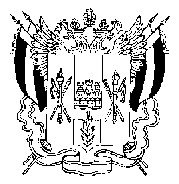 АДМИНИСТРАЦИЯ КРАСНООКТЯБРЬСКОГО СЕЛЬСКОГО ПОСЕЛЕНИЯВЕСЕЛОВСКОГО РАЙОНА РОСТОВСКОЙ ОБЛАСТИ ПОСТАНОВЛЕНИЕ№923 января  2023 года                                                              х. Красный ОктябрьОб утверждении плана мероприятий по реализации муниципальной программы Краснооктябрьского сельского поселения «Энергоэффективность и развитие промышленности и энергетики»В соответствии постановлением от 09.10.2018 года №90 «О внесении в постановление Администрации Краснооктябрьского сельского поселения от 31.01.2018 №9 «Об утверждении порядка разработки, реализации и оценки эффективности муниципальных программ Администрации Краснооктябрьского сельского поселения»»:ПОСТАНОВЛЯЮ:         1.Утвердить план мероприятий по реализации муниципальной программы Краснооктябрьского сельского поселения «Энергоэффективность и развитие промышленности и энергетики».2. Сектору экономики и финансов Администрации Краснооктябрьского сельского поселения (Ярмалюк Л.П.) и другим органам местного самоуправления Краснооктябрьского сельского поселения  руководствоваться положениями плана мероприятий, указанного в пункте 1 настоящего постановления.3. Настоящее постановления вступает в силу со дня его подписания.4.Контроль за выполнением настоящего постановления оставляю за собой.Глава Администрации Краснооктябрьскогосельского поселения                                                                           О.И. КурицаПланреализации муниципальной программы Краснооктябрьского сельского поселения «Энергоэффективность и развитие промышленности и энергетики» на 2023 год№ п/пНаименование подпрограммы,основного мероприятия,мероприятия ведомственной целевой программы, контрольного события программыОтветственный 
 исполнитель  
  (заместитель руководителя ОИВ/ФИО)Ожидаемый результат  (краткое описание)Срок    
реализации 
  (дата)№ п/пНаименование подпрограммы,основного мероприятия,мероприятия ведомственной целевой программы, контрольного события программыОтветственный 
 исполнитель  
  (заместитель руководителя ОИВ/ФИО)Ожидаемый результат  (краткое описание)Срок    
реализации 
  (дата)всегообластной
   бюджетместный бюджетвнебюджетные
источники1234567891Подпрограмма 1«Энергосбережение и повышение энергетической эффективности                                     Краснооктябрьского сельского поселения»Специалист 1 категории по вопросам ЖКХ  Гапонова Л.В.Повышение энергетической эффективности экономики Краснооктябрьского сельского поселенияX100,0-100,0-1.1Основные  мероприятия1.1.1Мероприятия по информационной поддержке и пропаганде энергосбережения и повышения энергетической эффективности на территории Краснооктябрьского сельского поселенияСпециалист 1 категории по вопросам ЖКХ  Гапонова Л.В.На постоянной основе100,0-100,0-1.1Контрольное событие  
программы     Обнародование в средствах массовой информацииXXXXИтого по муниципальной
программе            X100,0-100,0-